Vår-stevne, siste på Mjøsisen 2018.Det skulle omhandle NM F1H og Norsk Mesterskap i P30.Meget fine værforhold og god is, men fortsatt noen snø-felter igjen. Så her er det nok
sikker is, minst 1 uke til.Det kom forholdsvis mange på stevne i dag, Paul Ivar Paulsen , Jan Wold, Atle Klungrehaug
Tor Bortne og undertegnede.Vi bestemte oss for å fly 3 åpne runder med 2 min. makstid i begge klasser.P-30 Nasjonalt mesterskap.Som dere ser var det kun Tor Bortne som fløy sikkert med fult hus i dag, gratulerer.Også i F1H fløy Vegar sikkert inn 3 makser og sikret seg NM, dette året.
Noe mager deltagelse i F1H for tiden, så her må vi engasjere oss så vi ikke dropper helt ut.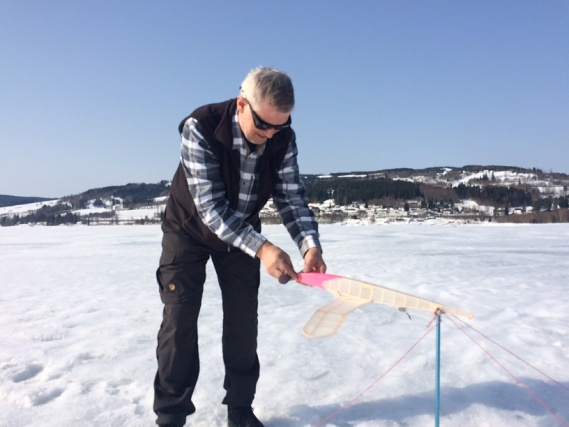 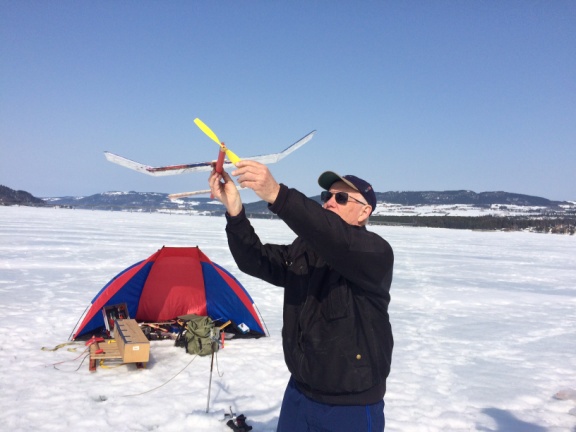 Flott dag på isen.						Referent Vegar Nereng.Navn1 runde2 runde3 rundesumTor Bortne120120120360Vegar Nereng104119112335Jan Wold8981104274Atle Klungrehaug746776217Paul Ivar Paulsen70360106Navn1.runde2.runde3 rundesumVegar Nereng120120120360Jan Wold110--110Atle Klungrehaug105--105